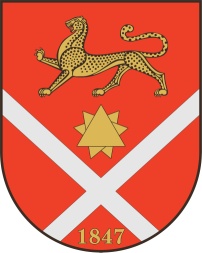 Республика Северная Осетия – АланияроектПравобережный районБесланское городское поселениеСобрание представителей Бесланского городского поселенияРешение № 3от «21» декабря 2022  г.                            	                                              г. Беслан«О внесении изменений и дополнений в Решение Собрания представителей Бесланского городского поселения от 29 ноября 2021 г. №2 «О бюджете Бесланского городского поселения на 2022 год»В соответствии с Бюджетным кодексом Российской Федерации, Федеральным законом от 06.10.2003 N131-ФЗ "Об общих принципах организации местного самоуправления в Российской Федерации", Уставом Бесланского городского поселения Правобережного района Республики Северная Осетия – Алания, а также в связи с расходами, не предусмотренными бюджетом Бесланского городского поселения на 2022 год, Собрание представителей Бесланского городского поселения РЕШАЕТ:	1. Внести в Решение Собрания представителей Бесланского городского поселения от 29 ноября 2022 г. № 2 «О бюджете Бесланского городского поселения на 2022 год» следующие изменения:	2. Утвердить основные характеристики бюджета Бесланского городского поселения на 2022 год:- общий объем расходов бюджета Бесланского городского поселения в сумме 98 000 тыс. руб. (приложение №3);3. Настоящее решение вступает в силу с момента его официального опубликования (обнародования).Глава муниципального образованияБесланского городского поселения                                             В.Б. Татаров